МУНИЦИПАЛЬНОЕ  КАЗЕННОЕ ОБЩЕОБРАЗОВАТЕЛЬНОЕ УЧРЕЖДЕНИЕ“БОЛЬШОВСКАЯ СРЕДНЯЯ ШКОЛА ГОРОДСКОГО ОКРУГА ГОРОД МИХАЙЛОВКАВОЛГОГРАДСКОЙ ОБЛАСТИ”403313, х. Большой, ул. Ленина, дом №29, Волгоградская область Михайловский районИНН/КПП 3416090088/341601001. Л/С 5237К09301 БИК 041806001. Р/с 40204810300000000046УФК по Волгоградской области (комитет по финансам администрации городского округа город Михайловка) В отделении Волгоград г. ВолгоградТел.6-68-75, факс (8-263)6-68-75, e-mail: Bssh007@rambler.ru                                                     ПриказОт      27.08.2020  г.	                                                             №     107 – ОД  Об организации питьевого режима Обучающихся в 2020/21 учебном году В соответствии с разделом СанПиН 2.4.5.2409-08 «Санитарно-эпидемиологические требования к организации питания обучающихся в общеобразовательных учреждениях, учреждениях начального и среднего профессионального образования. Санитарно эпидемиологические правила и нормативы», утвержденных постановлением главного санитарного врача от 23.07.2008 № 45ПРИКАЗЫВАЮ1. Организовать питьевой режим в МКОУ «Большовская СШ» в следующей форме – вода, расфасованная в емкости по 19 литров.2. Назначить ответственным за организацию питьевого режима социального педагога Шибитову Н.А. 3. Ответственному за организацию питьевого режима, Шибитовой Н.А.обеспечить свободный доступ учащихся к питьевой воде в течение всего времени их пребывания в школе в столовой, в медицинском кабинете, кабинете начальных классов;организовать своевременную замену емкостей с бутилированной водой;обеспечить достаточное количество одноразовой посуды.4.  Контроль за исполнением настоящего приказа оставляю за собой.Директор МКОУ «Большовская СШ»     /В.П. Черняев/   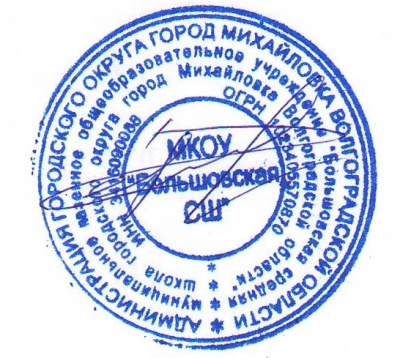 